12 tydzień (1 czerwca - 5 czerwca )
PRZYRODA – KLASA 5
Temat: Okrytonasienne.Przeczytaj temat z podręcznika str. 137 – 142  oraz dokładnie obejrzyj ilustracje. Zapisz notatkę do zeszytu przedmiotowego:Do najważniejszych cech okrytonasiennych należy wytwarzanie obupłciowych kwiatów oraz owoców. Kwiat jest organem rozmnażania płciowego.                                      Budowa kwiatu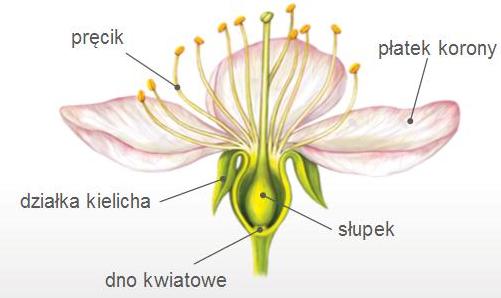 Pręciki to męskie organy rozrodcze, które wyrastają wokół słupka. zbudowane z  nitki i główki  pręcika. Każda główka składa się z dwóch pylników.                                   Narysuj pręcik str.138 Słupek to żeński organ rozrodczy, jest zbudowany z zalążni z zalążkiem oraz szyjki zakończonej znamieniem.                                  Narysuj słupek str.138Etapy powstawania owocu:zapylenie – ziarna pyłku dostają się na znamię słupka,ziarno pyłku wytwarza łagiewkę, która transportuje komórkę plemnikową do zalążka,zapłodnienie – połączenia komórki plemnikowej z komórką jajowązalążek przekształca się w nasienie,ściana zalążni przekształca się w owoc.W zeszycie ćwiczeń str. 92 rozwiąż ćw. 3, 4.
Skorzystaj z wiadomości w  e – podręczniku:
https://epodreczniki.pl/a/kwiat/D824YChUU